DUNDONALD P.S. & EYC – HOME LEARNING – PRIMARY P5Week beginning Monday 11th January 2021LiteracyLiteracyLiteracyLiteracyLiteracyReadingSpellingSpellingSpellingWritingWe are learning to read for enjoyment. We are learning to extract information. We are learning to spell words: that have the ‘au’ phoneme. We are learning to spell words: that have the ‘au’ phoneme. We are learning to spell words: that have the ‘au’ phoneme. We are learning to write an imaginative story that describes the main character in detailTask:Choose a book or online text and read for enjoyment for at least 20 minutes each day.  TaskReading for information.Visit the BBC Newsround website and select an article of your choice.  Read the article then write a summary of what you have read. Remember to only include key information. https://www.bbc.co.uk/newsround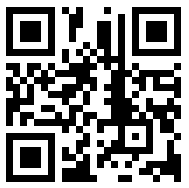 *Complete a literacy task from the booklet each day. *Task:Spelling words: Wow Words - call, fallen, alter, option, obtain, operate, cause, because, gaunt, awful, brawl, opposite, fraught, cauliflower, cautionCool Connectives – call, fall, because, awful, saw, pause, sauce, cause, haunt, tauntTask 1 – Copy and complete the table with your spelling words – leave a line between each word. Task 2 – Diacritically Mark your spelling words. 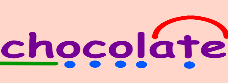 Task 3 – Choose a spelling task to practice your words each day such as rainbow writing, pyramid writing etc Ask someone at home to give you a spelling test on Friday and send me your results on teams. Task:Spelling words: Wow Words - call, fallen, alter, option, obtain, operate, cause, because, gaunt, awful, brawl, opposite, fraught, cauliflower, cautionCool Connectives – call, fall, because, awful, saw, pause, sauce, cause, haunt, tauntTask 1 – Copy and complete the table with your spelling words – leave a line between each word. Task 2 – Diacritically Mark your spelling words. Task 3 – Choose a spelling task to practice your words each day such as rainbow writing, pyramid writing etc Ask someone at home to give you a spelling test on Friday and send me your results on teams. Task:Spelling words: Wow Words - call, fallen, alter, option, obtain, operate, cause, because, gaunt, awful, brawl, opposite, fraught, cauliflower, cautionCool Connectives – call, fall, because, awful, saw, pause, sauce, cause, haunt, tauntTask 1 – Copy and complete the table with your spelling words – leave a line between each word. Task 2 – Diacritically Mark your spelling words. Task 3 – Choose a spelling task to practice your words each day such as rainbow writing, pyramid writing etc Ask someone at home to give you a spelling test on Friday and send me your results on teams. Task: Imaginative Writing Imagine you are visiting Loch Ness and whilst you are there you spot the Loch Ness Monster!Write a short story about your discovery. Think about what the monster looks like (be as creative as you want!), how you felt and what other people’s reactions were when you told them about your discovery.
Remember to include:Descriptive language to describe the monsterDescriptive language to describe your emotionsAppropriate punctuation (. , ! ? “)Figurative LanguageKahoot challengeTest your knowledge of Onomatopoeia with this Kahoot – Live until Friday 12pm. Use your name as the nickname and I will announce the winner on Teams. https://kahoot.it/challenge/0684218?challenge-id=90d80b1c-8699-4f10-95ec-f9666ec1b444_1609929480615 Game Pin: 0684218NumeracyNumeracyNumeracyNumeracyNumeracyMental ArithmeticCore Numeracy Learning Core Numeracy Learning Core Numeracy Learning Mathematics – Additional Challenge We are learning to calculate mentally with speed and accuracy.We are learning to use place value. We are learning to solve calculations using the four operations. We are learning to use place value. We are learning to solve calculations using the four operations. We are learning to use place value. We are learning to solve calculations using the four operations. Task:Continue to enjoy some countdown practice, this is the website we use in class:http://happysoft.org.uk/countdown/numgame.phpCopy the diagram. 

Use each of the numbers 1 to 8. Write one number in every circle. Each line of three numbers must add up to 12. Task:Log onto Sumdog (use Google Chrome or Firefox to get to the Sumdog website – Sumdog works better with Chrome/Firefox).  Play games of your choice for at least 20 minutes, 3 times per week.  Complete your Numeracy Ninjas - 1 each day.  Remember the 5 minute time limit!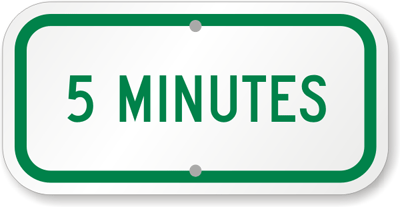 Task:Log onto Education City.  Check Classwork folder. *Complete a Numeracy task each day from your booklet*Task:Log onto Education City.  Check Classwork folder. *Complete a Numeracy task each day from your booklet*Task:Log onto Education City.  Check Classwork folder. *Complete a Numeracy task each day from your booklet*Task:Continue to enjoy some countdown practice, this is the website we use in class:http://happysoft.org.uk/countdown/numgame.phpCopy the diagram. 

Use each of the numbers 1 to 8. Write one number in every circle. Each line of three numbers must add up to 12. Personal Project:  ScotlandPersonal Project:  ScotlandPersonal Project:  ScotlandHealth and WellbeingHealth and WellbeingWe are learning about Scotland. We are learning about Scotland. We are learning about Scotland. We are learning to co-operate, share and take turns by playing games with others. We are learning to keep fit by being active every day.We are learning to co-operate, share and take turns by playing games with others. We are learning to keep fit by being active every day.Over the month of January, research different aspects of Scotland and Scottish life.Look at the geography of Scotland. What are the key landmarks?What are the names and locations of the hills and mountains?Look at key historical events and figures in Scottish history. Any interesting facts.In order to produce your best work you need to:Research thoroughly using whatever sources you have availableMake notes in your own words.Once you have completed your research, present your project in a way of your choice (PPT, SWAY, paper-based, video report or storyboard. Include a list of all sources used. Over the month of January, research different aspects of Scotland and Scottish life.Look at the geography of Scotland. What are the key landmarks?What are the names and locations of the hills and mountains?Look at key historical events and figures in Scottish history. Any interesting facts.In order to produce your best work you need to:Research thoroughly using whatever sources you have availableMake notes in your own words.Once you have completed your research, present your project in a way of your choice (PPT, SWAY, paper-based, video report or storyboard. Include a list of all sources used. Creative TaskCreate a piece of artwork to go with your Scottish Poem ‘The Ballad of Janitor MacKay’ by Margaret Green. You can use any medium you wish e.g. pens, pencils, pastels, paint etcThe poem can be found in your literacy booklet. Choose a board game to play with people at home or try one of the following:  Heads Up, Name that Tune or Pictionary.  Be active every day by: going out for a walk with your family or by trying some of the activities on the following websites:Cosmic Kids YogaJust Dance Joe Wicks Daily P.E. Go Noddle Joe Wicks daily PE is live every morning at 9am on Youtube.  To find it, search online for ‘Joe Wicks PE You Tube’Choose a board game to play with people at home or try one of the following:  Heads Up, Name that Tune or Pictionary.  Be active every day by: going out for a walk with your family or by trying some of the activities on the following websites:Cosmic Kids YogaJust Dance Joe Wicks Daily P.E. Go Noddle Joe Wicks daily PE is live every morning at 9am on Youtube.  To find it, search online for ‘Joe Wicks PE You Tube’